Na temelju Odluke Ministarstva rada i mirovinskog sustava o financiranju projekta „Zaželi - Program zapošljavanja žena“, KLASA: 910-04/17-07/10, URBROJ: 524-06-03-01-01/1-20-625 od 16. siječnja 2020. godine i Ugovora o dodjeli bespovratnih sredstava za projekte koji se financiraju iz Europskog socijalnog fonda u financijskom razdoblju 2014. - 2020., Kodni broj: UP.02.1.1.05.0325 od 19. veljače 2020. godine, te članka 48. Statuta Općine Garčin (''Službeni vjesnik Brodsko-posavske županije'' broj 02/18, 09/18 i 13/18 – pročišćeni tekst) općinski načelnik Općine Garčin Mato Grgić, dipl. iur. objavljujeOGLAS za prijam u službu na određeno vrijeme u Jedinstveni upravni odjel Općine Garčin na radna mjesta:ADMINISTRATOR – PROJEKT ADMINISTRATORjedan izvršitelj/ica, na određeno vrijeme od 29 mjeseci, radi obavljanja privremenih poslova (EU-projekt ZAŽELI - PROGRAM ZAPOŠLJAVANJA ŽENA, naziv projekta ''Zaželi bolji život u općini Garčin'')Opis privremenih poslova:Pomaže u obavljanju administrativnih poslovaPomaže u izradi analiza i izvješća iz svoje nadležnosti;Pomaže u koordiniranju projekta i vođenju poslove informiranja i suradnje s medijima;Surađuje s nadležnim institucijama, državnim tijelima i službama jedinica lokalne i područne (regionalne) samouprave;Prikuplja račune za potrebe računovodstva i obrađuje knjigovodstvenu dokumentaciju;Radi i druge poslove po nalogu Pročelnika.Posebni uvjeti za prijam u službu:srednja stručna sprema,najmanje jedna godina radnog iskustva na odgovarajućim poslovima,poznavanje rada na računaluposjedovanje vozačke dozvole B kategorijeOsim navedenih posebnih uvjeta, kandidati moraju ispunjavati i opće uvjete za prijam u službu utvrđene člankom 12. Zakona o službenicima i namještenicima u lokalnoj i područnoj (regionalnoj) samoupravi (punoljetnost, hrvatsko državljanstvo, zdravstvena sposobnost za obavljanje poslova radnog mjesta na koje se osoba prima), a za njihov prijam u službu ne smiju postojati zapreke iz članka 15. i 16. istog Zakona.Na oglas se mogu javiti osobe oba spola, a izrazi koji se koriste u ovom oglasu za osobe u muškom rodu uporabljeni su neutralno i odnose se na muške i ženske osobe.Natjecati se mogu i kandidati koji nemaju položen državni stručni ispit. Osoba koja ispunjava ostale uvjete, a nema položen državni stručni ispit, može biti primljena u službu, uz obvezu polaganja ispita u skladu sa zakonom.Služba se zasniva na određeno vrijeme u trajanju od 29 mjeseci, uz obvezni probni rad od 3 mjeseca, radi obavljanja privremenih poslova za vrijeme ugovorenog trajanja EU- projekta pod nazivom - „Zaželi bolji život u općini Garčin“, EU-projekt ZAŽELI - PROGRAM ZAPOŠLJAVANJA ŽENA. Mjesto rada je u Garčinu, Kralja Tomislava 92.Ako kandidat ostvaruje pravo prednosti pri zapošljavanju prema posebnom zakonu, dužan je u prijavi na oglas pozvati se na to pravo, te priložiti sve dokaze o ispunjavanju traženih uvjeta, u kojem slučaju ima prednost u odnosu na ostale kandidate samo pod jednakim uvjetima.Za kandidate prijavljene na oglas koji ispunjavaju formalne uvjete, provest će se prethodna provjera znanja i sposobnosti putem intervjua. Ako kandidat ne pristupi intervjuu, smatrat će se daje povukao prijavu na oglas.Na web stranici Općine Garčin: www.opcina-garcin.hr. objavit će se opis poslova i podaci o plaći radnog mjesta koje se popunjava, način i vrijeme obavljanja prethodne provjere znanja i sposobnosti kandidata, područja provjere te pravni i drugi izvori za pripremanje kandidata za tu provjeru. Na toj istoj web stranici, objavit će se vrijeme održavanja intervjua, najmanje 5 dana prije održavanja intervjua.      Uz prijavu na oglas potrebno je priložiti sljedeće:      -životopis,-dokaz o hrvatskom državljanstvu (preslika osobne iskaznice, domovnice ili putovnice),-dokaz o stečenoj stručnoj spremi (preslika diplome),-dokaz o traženom radnom iskustvu na odgovarajućim poslovima (potvrda dosadašnjih poslodavaca o vrsti poslova i trajanju radnog odnosa, preslika ugovora o	radu, rješenja i si. iz kojih mora biti vidljivo ostvareno radno iskustvo na poslovima tražene stručne spreme i struke),-dokaz o radnom stažu (elektronički zapis o podacima evidentiranim u bazi podataka Hrvatskog zavoda za mirovinsko osiguranje),-dokaz o položenom državnom stručnom ispitu (preslika svjedodžbe),-uvjerenje nadležnog suda da se protiv kandidata ne vodi kazneni postupak (ne starije od 6 mjeseci), -vlastoručno potpisanu izjavu da za prijam u službu ne postoje zapreke iz članka 15. i 16. Zakona o službenicima i namještenicima u lokalnoj i područnoj (regionalnoj) samoupravi-vlastoručno potpisanu izjavu kandidata/kandidatkinje da je suglasan/na sa svim uvjetima oglasa te korištenjem i obradom osobnih podataka u svrhu provedbe postupka nakon objavljenog oglasaAko kandidat uz prijavu priloži dokumente u kojima osobni podaci nisu istovjetni, dužan je dostaviti i dokaz o njihovoj promjeni (preslika vjenčanog ili rodnog lista i si.).U prijavi na oglas navode se osobni podaci podnositelja prijave (osobno ime, OIB, datum i mjesto rođenja, adresa stanovanja, broj mobitela, e-mail adresa) i naziv radnog mjesta na koje se prijavljuje uz vlastoručni potpis te se prijavi prilažu svi prilozi.Kandidatom prijavljenim na oglas smatrat će se samo osoba koja podnese pravovremenu i urednu prijavu te ispunjava formalne uvjete iz oglasa. Urednom prijavom smatra se potpuna prijava, odnosno vlastoručno potpisana prijava koja sadrži sve navedene podatke i priloge iz natječaja.Nepravodobne i nepotpune prijave neće se razmatrati. Osobe koje ne podnesu pravodobnu i urednu prijavu ili ne ispunjavaju formalne uvjete oglasa, ne smatraju se kandidatima prijavljenim na oglas te će o tome biti obaviještene pisanim putem.Uvjerenje o zdravstvenoj sposobnosti dostavlja izabrani kandidat nakon obavijesti o izboru, a prije donošenja rješenja o prijmu u službu.Prijave na oglas sa dokazima o ispunjavanju uvjeta, podnose se u roku od 8 dana od dana objave oglasa na Hrvatskom zavodu za zapošljavanje, Područni ured Slavonski Brod. Prijave se dostavljaju neposredno u pisarnicu Općine Garčin ili preporučeno putem pošte na adresu: Općina Garčin, Kralja Tomislava 92, 35212 Garčin, s naznakom ''Prijava na oglas - prijam u službu na određeno vrijeme, naznaka radnog mjesta.''O rezultatima izbora kandidati će biti obaviješteni u zakonskom roku.									Načelnik Općine Garčin					  				Mato Grgić, dipl. iur.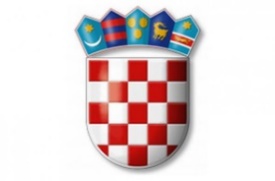 REPUBLIKA HRVATSKAREPUBLIKA HRVATSKAe-mail: garcin.opcina@gmail.comBRODSKO-POSAVSKA ŽUPANIJAwww.opcina-garcin.hrOPĆINA GARČINOIB:71476380427; MB: 02604051      tel. (035)422442; fax (035)423930KLASA:   023-01/20-01/1035212 Garčin, Kralja Tomislava 92URBROJ: 2178/06-03-20-3Garčin, 10. ožujka 2020.